RUSSIA LAKE BAIKAL TOUR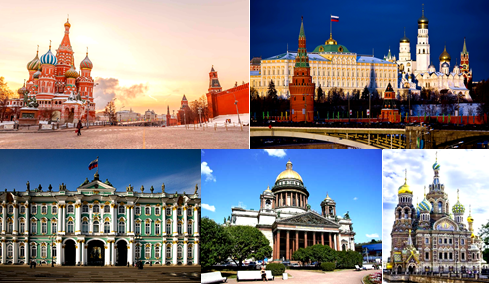 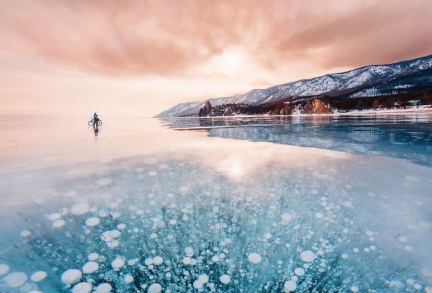 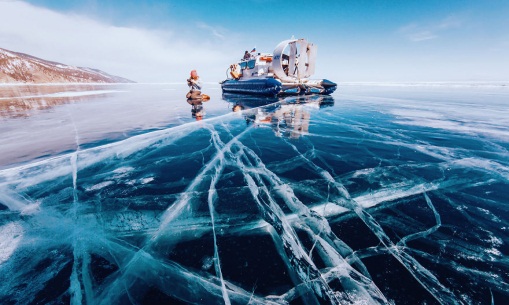 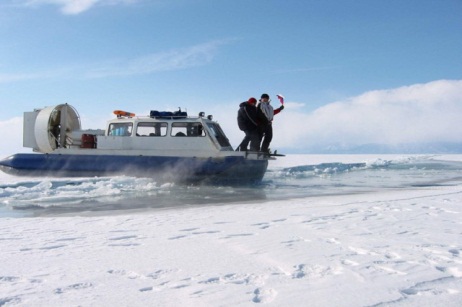 รัสเซีย ทะเลสาบไบคาล ทัวร์  7 วัน  ตุลาคม 2562 – มีนาคม 2563มอสโคว์ – เอียร์คุสก์สายการบินแอโรฟลอต  สายการบินแห่งชาติรัสเซียขอนำเสนอสุดยอดโปรแกรม ซึ่งนำท่านสัมผัสประสบการณ์แปลกใหม่ในการเดินทาง บนผืนแผ่นดินรัสเซีย-ไซบีเรีย ที่เชื่อได้ว่าเป็นเส้นทางที่นักเดินทางหลายต่อหลายท่านอยากจะมีโอกาสสัมผัสสักครั้งหนึ่งในชีวิตโดยเริ่มต้นการเดินทางจาก กรุงมอสโคว์ ซึ่งเป็นเมืองหลวงขนาดใหญ่ และเป็นเมืองที่มีความสำคัญทางเศรษฐกิจของประเทศรัสเซีย  บินตรงมุ่งหน้าทางทิศตะวันออก สู่ เมืองเอียร์คุตสก์ เมืองสำคัญแห่งไซบีเรียตอนใต้ เยือนทะเลสาบไบคาล ฉายาดวงตาสีฟ้าแห่งไซบีเรีย เป็นทะเลสาบน้ำจืดที่ลึกที่สุดในโลก ที่ได้รับความนิยมอย่างมากจากนักท่องเที่ยวทั่วโลก และยังเป็นทะเลสาบที่ถูกจัดให้เป็นมรดกโลกในปี 1996 ท่านจะได้สัมผัสบรรยากาศธรรมชาติ น้ำสีฟ้าแกมเขียวตัดกับท้องฟ้าที่สดใส และอุดมสมบูรณ์ไปด้วยสัตว์น้ำนานาชนิด ความงดงามที่ผู้มาเยือนยากที่จะลืมเลือนวันแรก เสาร์	 	กรุงเทพฯ – มอสโคว์10.00  	คณะพร้อมกันที่สนามบินสุวรรณภูมิ อาคารผู้โดยสารขาออก ชั้น 4 ประตูทางเข้าอาคารหมายเลข 7 และ 8  เคาน์เตอร์เช็คอินอักษร N หมายเลข  N11 – N20  สายการบินแอโรฟลอต โดยมีเจ้าหน้าที่คอยให้การต้อนรับและอำนวยความสะดวกแก่ท่านก่อนการเดินทาง12.40   		ออกเดินทางจากกรุงเทพ สู่มอสโคว์ โดยสายการบินแอโรฟลอต เที่ยวบินที่ SU27318.40  	ถึงสนามบินเซเรเมตเยโว อาคาร F  กรุงมอสโคว์ หลังจากผ่านพิธีการตรวจคนเข้าเมือง รับประทานอาหารค่ำที่ภัตตาคารอาหารจีน “CHINESE NEWS”นำท่านเข้าสู่โรงแรมที่พัก  VEGA IZMAILOVO HOTEL หรือเทียบเท่าวันที่สอง อาทิตย์	มอสโคว์ – พระราชวังเครมลิน – จตุรัสแดง – วิหารเซ็นต์บาซิล – ละครสัตว์08.00		รับประทานอาหารเช้าที่โรงแรมเช้า	นำท่านเข้าชม “พระราชวังเครมลิน” สถาปัตยกรรมที่ยิ่งใหญ่สวยงามอันเป็นจุดกำเนิดประวัติศาสตร์รัสเซีย ที่มีอายุยาวนานกว่า 850 ปี ชมพิพิธภัณฑ์อาร์เมอร์รี่แชมเบอร์ ซึ่งเป็นที่เก็บสมบัติล้ำค่าของกษัตริย์รัสเซีย ชมโบสถ์อัสสัมชัญ ป้อมปืนใหญ่ และหอระฆังพระเจ้าอีวาน ชมระฆังยักษ์ที่ใหญ่ที่สุดในโลก12.30	รับประทานอาหารกลางวันที่ภัตตาคารอาหารยุโรป  “ARMENIA”		        บ่าย		นำท่านชมความวิจิตรงดงามของกรุงมอสโคว์ เมืองหลวงของอดีตสหภาพโซเวียตที่ยิ่งใหญ่ชมย่านธุรกิจการค้า “จัตุรัสแดง” ที่มีความสำคัญในหน้า ประวัติศาสตร์การเมืองรัสเซีย ชม “วิหารเซ็นต์บาซิล” สัญลักษณ์ของกรุงมอสโคว์  ชมห้างเก่าแก่ “ห้างสรรพสินค้ากุม”17.30		รับประทานอาหารค่ำที่ภัตตาคารอาหารจีน “FREDERICO”19.00		ชมการแสดงละครสัตว์รัสเซีย  RUSSIAN CIRCUSโรงแรมที่พัก  VAGA IZMAILOVO HOTEL หรือเทียบเท่าวันที่สาม จันทร์	มอสโคว์ – วิหารเซ็นต์ เดอะซาเวียร์ – สถานีรถไฟใต้ดิน – เอียร์คุตสก์08.00	รับประทานอาหารเช้าที่โรงแรมเช้า		นำชมวิหารเซ็นต์ เดอะซาเวียร์ วิหารโดมทองที่ใหญ่ที่สุดในรัสเซียที่บูรณะขึ้นใหม่เนื่องในโอกาสเฉลิมฉลองครบรอบ 850 ปีกรุงมอสโคว์ นำท่านชมสถานีรถไฟใต้ดินกรุงมอสโคว์ ความลงตัวของการผสมผสานเทคโนโลยี่เข้ากับสถาปัตยกรรมหลากหลายรูปแบบจนได้รับการยกย่องว่าเป็นสถานีรถไฟใต้ดินแห่งเดียวในโลกที่มีศิลปะที่งดงามยิ่ง13.00		รับประทานอาหารกลางวันที่ภัตตาคารอาหารจีน  “GOLDEN DRAGON”นำท่านขึ้นสู่จุดสูงสุดของกรุงมอสโคว์ที่ “ยอดเขาสแปโรว์” อิสระให้ ท่านชื่นชมทัศนียภาพอันสวยงามกว้างไกลของตัวเมืองมอสโคว์ สนามกีฬาโอลิมปิค มหาวิทยาลัยแห่งมอสโคว์ 18.00		รับประทานอาหารค่ำที่ภัตตาคารอาหารยุโรป  “TRAMPLIN” เดินทางสู่สนามบินภายในประเทศ            21.45   		ออกเดินทางจากมอสโคว์  สู่เอียร์คุตสก์ โดยสายการบินแอโรฟลอต เที่ยวบินที่ SU1442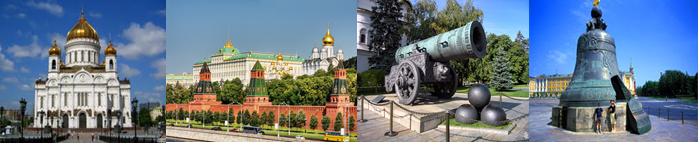 วันที่สี่ อังคาร		เอียร์คุตสก์ – พิพิธภัณฑ์บ้านพวกกบฏเดือนธันวาคม  08.30	ถึงสนามบินเมืองเอียร์คุตสก์เช้า	รับประทานอาหารเช้าที่ภัตตาคารอาหารยุโรป  “…………”นำท่านชมเมืองเอียร์คุตสก์ ซึ่งเป็นเมืองที่สำคัญที่สุดในเขตไซบีเรียตอนใต้ ตั้งอยู่ทางทิศตะวันตกเฉียงใต้ของทะเลสาบไบคาล เป็นศูนย์การติดต่อค้าขายระหว่างรัสเซียตะวันตก จีน มองโกเลียและธิเบต เป็นประตูหน้าที่จะไปทะเลสาบไบคาล ซึ่งท่านจะได้ชมชีวิตความเป็นอยู่ที่เรียบง่าย และบ้านสไตล์รัสเซียซึ่งสร้างจากไม้และมีสีสันสวยงาม13.00	รับประทานอาหารกลางวันที่ภัตตาคารอาหารยุโรป  “…………”บ่าย	นำท่านเยี่ยมชม บ้านของพวกกบฎเดือนธันวาคม  (Decembrist House) ที่ปัจจุบันถูกจัดเป็น	พิพิธภัณฑ์ที่แสดงเรื่องราวของเจ้าของบ้านและภรรยาที่ตามสามีที่ถูกเนรเทศมาอยู่ที่ดินแดนไซบีเรียแห่งนี้ 18.00		รับประทานอาหารค่ำที่ภัตตาคารอาหารจีน  “…………”นำท่านเข้าสู่โรงแรมที่พัก  IBIS HOTEL หรือเทียบเท่าวันที่ห้า พุธ		เอียร์คุตสก์ – ทะเลสาบไบคาล – พิพิธภัณฑ์แห่งทะเลสาบไบคาล08.00	รับประทานอาหารเช้าที่โรงแรมเช้า		นำท่านเดินทางสู่ “ทะเลสาบไบคาล” ทะเลสาบแห่งนี้อยู่ห่างจากเมืองเอียร์คุตสก์ประมาณ 65 กม.		ใช้เวลาเดินทางประมาณ 2 ชั่วโมง ถึงทะเลสาปไบคาล ชมทะเลสาบน้ำจืดที่ลึกที่สุดในโลก( ลึกถึง 1,637 เมตร ) ที่ได้สมญานามว่าเป็น“ไข่มุกแห่งไซบีเรีย” หรือ“ดวงตาสีฟ้าแห่งไซบีเรีย”ด้วยความสวยงามของวิว ทิวทัศน์ที่รื่นรมย์ จึงถูกองค์การยูเนสโกขึ้นทะเบียนให้ทะเลสาบไบคาลเป็นมรดกโลกในปี ค.ศ. 1996 12.30		รับประทานอาหารกลางวันที่ภัตตาคารอาหารยุโรป  “…………”  ริมทะเลสาปไบคาลบ่าย		นำท่านชม พิพิธภัณท์แห่งทะเลสาบไบคาล ซึ่งเป็นพิพิธภัณท์ขนาดเล็กที่จัดแสดงสัตว์น้ำสายพันธุ์		ที่พบเห็นได้ในแถบไซบีเรีย และท่านจะได้รับชมชีวิตความเป็นอยู่ของสัตว์น้ำซึ่งอาศัยอยู่ ใน		ระดับน้ำลึกกว่า 1,000 เมตรโดยเรือดำน้ำจำลอง นำท่านลงเรือล่องทะเลสาบไบคาล  สัมผัสกับ		ประสบการณ์การล่องทะเลสาบที่ยิ่งใหญ่ของโลกที่ท่านมิอาจรู้ลืม ล่องเรือประมาณ1 – 2 ชม. 18.00		รับประทานอาหารค่ำที่ภัตตาคารอาหารจีน  “…………”นำท่านเข้าสู่โรงแรมที่พัก ริมทะเลสาปไบคาล  LISVYANKA  HOTEL หรือเทียบเท่า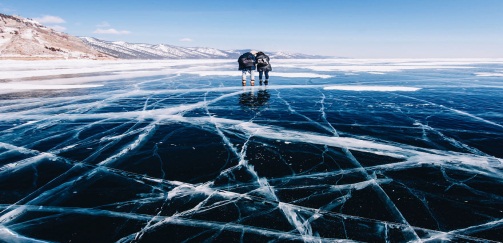 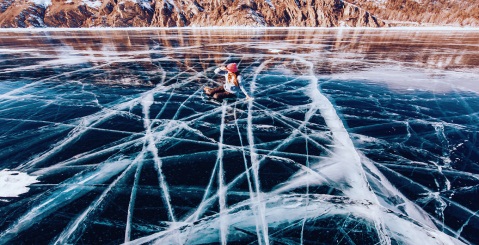 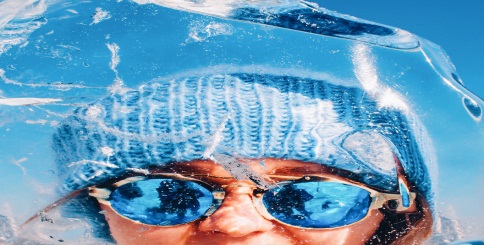 วันที่หก พฤหัสบดี	เอียร์คุตสก์ – หมู่บ้านเก่าแก่ชาวไซบีเรีย – พิพิธภัณฑ์ภูมิภาค08.00	รับประทานอาหารเช้าที่โรงแรมเช้า		นำท่านชมหมู่บ้านชาวอารยชนเก่าแก่ของชาวไซบีเรียที่มีขนบธรรมเนียม และความเป็นอยู่ที่น่าทึ่งที่หมู่บ้าน Buryat Village  12.30		รับประทานอาหารแบบพื้นเมือง พร้อมชมการแสดงที่เต็มไปด้วยสีสันบ่าย		นำท่านเดินทางกลับสู่เมืองเอียร์คุตสก์  ถึงเมืองเอียร์คุตสก์ นำท่านผ่านชมตัวเมืองที่มีความงาม		ทางด้านสถาปัตยกรรมของตัวอาคารเก่า บ้านเรือนไม้ โบสถ์ วิหาร ที่ตกแต่งในรูปแบบของงานไม้		แกะสลัก ฉลุลวดลายสวยงาม ตามแบบฉบับของไซบีเรีย นำท่านชม พิพิธภัณฑ์ภูมิภาค (Regional Museum) เป็นอาคารสมัยวิคตอเรีย ที่จัดแสดงวัตถุสิ่งของเครื่องใช้ของชนเผ่าพื้นเมือง ตลอดจนวัฒนธรรมความเป็นของชนเผ่าเร่ร่อน  18.00		รับประทานอาหารค่ำที่ภัตตาคารอาหารจีน  “…………”นำท่านเข้าสู่โรงแรมที่พัก  IBIS HOTEL หรือเทียบเท่าวันที่เจ็ด ศุกร์		เอียร์คุตสก์ – มอสโคว์ – กรุงเทพฯ06.30	รับประทานอาหารเช้าที่โรงแรม  แล้วเดินทางสู่สนามบินภายในประเทศ10.10		ออกจากเอียร์คุตสก์ กลับสู่กรุงมอสโคว์ โดยสายการบินไซบีเรียนแอร์ เที่ยวบินที่ S7 633115.30	ถึงสนามบินสุวรรณภูมิ  โดยสวัสดิภาพ กำหนดการเดินทาง	เดินทางทุกๆ วันเสาร์  ตลอดเดือน ตุลาคม 2562 – มีนาคม 2563 		คณะที่ 1.  05 – 11 ต.ค. 62			คณะที่ 14.  04 – 10 ม.ค. 63   	คณะที่ 2.  12 – 18 ต.ค. 62			คณะที่ 15.  11 – 17 ม.ค. 63   คณะที่ 3.  19 – 25 ต.ค. 62			คณะที่ 16.  18 – 24 ม.ค. 63       คณะที่ 4.  26 ต.ค. – 01 พ.ย. 62		คณะที่ 17.  25 – 31 ม.ค. 63      	 คณะที่ 5.  02 – 08 พ.ย. 62			คณะที่ 18.  01 – 07 ก.พ. 63     คณะที่ 6.  09 – 15 พ.ย. 62			คณะที่ 19.  08 – 14 ก.พ. 63     	          คณะที่ 7.  16 – 22 พ.ย. 62			คณะที่ 20.  15 – 21 ก.พ. 63  คณะที่ 8.  23 – 29 พ.ย. 62			คณะที่ 21.  22 – 28 ก.พ. 63คณะที่ 9.  30 พ.ย. – 06 ธ.ค. 62		คณะที่ 22.  29 ก.พ. – 06 มี.ค. 63คณะที่ 10.  07 – 13 ธ.ค. 62			คณะที่ 23.  07 – 13 มี.ค. 63คณะที่ 11.  14 – 20 ธ.ค. 62			คณะที่ 24.  14 – 20 มี.ค. 63คณะที่ 12.  21 – 27 ธ.ค. 62			คณะที่ 25.  21 – 27 มี.ค. 63คณะที่ 13.  28 ธ.ค. – 03 ม.ค. 63  		คณะที่ 26.  28 มี.ค. – 03 เม.ย. 63อัตราค่าบริการ			ผู้ใหญ่ พักห้องคู่ ท่านละ				69,900.-  บาท					ผู้ใหญ่ พักห้องคู่ (รวมกัน3 ท่าน/ราคาท่านที่ 3)	67,900.-  บาท				เด็กอายุต่ำกว่า 12 ปี พักกับผู้ใหญ่ 1 ท่าน		64,900.-  บาท				พักห้องเดี่ยว เพิ่มท่านละ			  	  6,000.-  บาทอัตราค่าบริการนี้รวมค่าตั๋วเครื่องบินไป-กลับชั้นนักท่องเที่ยว สายการบินแอโรฟลอตค่าโรงแรมที่พักชั้นหนึ่ง / ค่าอาหารทุกมื้อตามรายการค่าภาษีสนามบินสุวรรณภูมิ / ค่าเข้าชมสถานที่ต่างๆตามรายการ / ค่ารถรับ-ส่งตามรายการค่ามัคคุเทศก์ท้องถิ่น / ค่าหัวหน้าทัวร์ของบริษัทดูแลตลอดการเดินทางค่าขนกระเป๋าเดินทางท่านละ 1 ใบน้ำหนักไม่เกิน 23 กิโลกรัมค่ากรมธรรม์ประกันอุบัติเหตุการเดินทางหมู่คณะ ท่านละ 1,000,000 บาท                                             อัตราค่าบริการนี้ไม่รวม    ค่าทิปไกด์ท้องถิ่นและคนขับรถ, หัวหน้าทัวร์ค่าใช้จ่ายต่างๆที่เกี่ยวกับหนังสือเดินทางค่าใช้จ่ายส่วนตัว อาทิ ค่าโทรศัพท์ ค่าซักรีด ค่าเครื่องดื่ม อื่นๆ นอกเหนือจากที่ระบุไว้ในรายการค่าภาษีมูลค่าเพิ่ม 7% และภาษีหัก ณ ที่จ่าย 3%            เงื่อนไขการจองทัวร์และการชำระเงินชำระมัดจำการเดินทางท่านละ 10,000 บาท ณ วันจอง พร้อมส่งเอกสารให้กับบริษัทฯชำระค่าใช้จ่ายในการเดินทางส่วนที่เหลือทั้งหมดก่อนการเดินทาง 7 วันในกรณีที่ลูกค้าจองไม่ชำระค่ามัดจำการเดินทาง ทางบริษัทฯ ถือว่าท่านสละสิทธิ์เงื่อนไขการยกเลิกยกเลิกก่อนการเดินทาง 20 วัน คืนค่าใช้จ่ายทั้งหมด ยกเว้นในกรณีที่มีค่ามัดจำกับทางสายการบินหรือโรงแรมที่พักไม่ว่าจะโดยตรงหรือโดยการผ่านตัวแทนในประเทศหรือต่างประเทศซึ่งไม่สามารถขอคืนเงินได้ยกเลิกก่อนการเดินทาง 19-15 วัน เก็บค่าใช้จ่าย 10,000 บาทยกเลิกก่อนการเดินทาง 14-7 วัน เก็บค่าใช้จ่าย 50 % ของราคาทัวร์ทั้งหมดยกเลิกก่อนการเดินทางน้อยกว่า 7 วัน ทางบริษัทฯขอสงวนสิทธิ์เก็บค่าใช้จ่ายทั้งหมด 100 %การถูกปฏิเสธการเข้าเมืองไม่ว่ากรณีใดๆ บริษัทฯ จะไม่มีการคืนเงินทั้งหมด หรือบางส่วน            การชำระเงินชำระเป็นเงินสด หรือ เช็ค (ลงวันที่ชำระเงิน) ในนาม คุณชรินทร์ นุกรณ์นวรัตน์ชำระโดยการโอนผ่านธนาคาร ธนชาต จำกัด(มหาชน) สาขาราชดำริ บัญชีออมทรัพย์เลขที่ 584-2-23582-9  (เมื่อโอนเงินแล้วแฟ็กซ์ใบสลิปโอนเงินมาที่เบอร์ 02 3082027)ติดต่อ 	:  คุณฉัตรชัย, คุณอนุวัฒน์    บริษัท แอโรโกลเบิล จำกัด		ใบอนุญาต เลขที่ 11/4906ชั้น 14  อาคารชาญอิสสระ ทาวเวอร์ 2  ถนนเพชรบุรีตัดใหม่ บางกะปิ  ห้วยขวาง  กรุงเทพฯ  10310โทร. 02 3082023-25  แฟกซ์. 02 3082027E-mail : sales@aeroglobal-th.com            anuwat@aeroglobal-th.com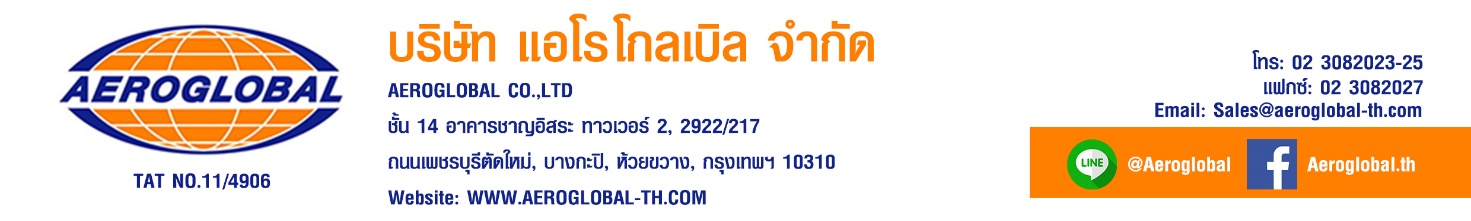 